Муниципальное бюджетное образовательное учреждение«Мстинская средняя общеобразовательная школа»                                                                                            УТВЕРЖДАЮ                                                                                Директор МБОУ «Мстинская СОШ»                                                                                                                                           ________________/                                          Виноградова В.И.Программа     воспитательной работы летнего оздоровительного          лагеря « СОЛНЫШКИНЫ  ДЕТИ » с дневнымпребыванием детей                                                                 2019 год                                                МСТАЭй, лихая детвора,
Собираться нам пора.
Бим - бом! Та - ра - рам!
Никогда не скучно нам.
Солнце светит ярко - ярко,
Нам от солнца жарко - жарко!
Лето, воздух и вода - наши лучшие друзья!1. Пояснительная запискаЛетние каникулы составляют значительную часть свободного времени детей. Этот период как нельзя более благоприятен для развития их творческого потенциала, совершенствования личностных возможностей, приобщения к ценностям культуры, вхождения в систему социальных связей, воплощения собственных планов, удовлетворения индивидуальных интересов в личностно значимых сферах деятельности. Лагерь – это новый образ жизни детей, новый режим с его особым романтическим стилем и тоном. Это жизнь в новом коллективе, это, наконец, новая природосообразная деятельность. Ведь не зря в известной песне О. Митяева поется: «Лето – это маленькая жизнь!», а значит, прожить ее нужно так, чтобы всем: и детям и тем, кто будет организовывать отдых, было очень здорово. Это время игр, развлечений, свободы в выборе занятий, снятия накопившегося за год напряжения, восполнения израсходованных сил, восстановления здоровья. Это период свободного общения детей. Значимость летнего периода для оздоровления и воспитания детей, удовлетворения детских интересов и расширения кругозора невозможно переоценить. Проблемы организации летнего оздоровительного отдыха вытекают из объективных противоречий:- между потребностью семьи и государства иметь здоровое, сильное подрастающее поколение и неудовлетворительным состоянием здоровья современных детей;- педагогической заботой, контролем и желанием детей иметь свободу, заниматься саморазвитием, самостоятельным творчеством.Лагерь размещается на базе МБОУ «Мстинская СОШ». В основу организации закладываются здоровьесберегающие технологии, реализующиеся в игровой форме.Содержание деятельности лагеря должно быть направлено на разрешение этих противоречий. Программа деятельности летнего лагеря ориентирована на создание социально значимой психологической среды, дополняющей и корректирующей семейное воспитание ребенка. Программа универсальна, так как может использоваться для работы с детьми из различных социальных групп, разного возраста, уровня развития и состояния здоровья.Для обеспечения преемственности в работе лагеря от каникул к каникулам необходима постоянная управленческая деятельность. Программа включает в себя разноплановую деятельность, объединяет различные направления оздоровления, образования, воспитания в условиях лагеря.Основная идея программы ЛОЛ «Солнышкины дети»  - представление возможностей для раскрытия творческих способностей ребенка, создание условий для самореализации потенциала детей и подростков в результате общественно полезной деятельности. Программа ориентирована на работу в разновозрастном детском коллективе и представляет собой одну смену.  Цель программы:   Сохранение, укрепление, развитие и совершенствование состояния здоровья. Всемерно укреплять здоровье детей, содействовать утверждению в жизни ребенка идеи добра и красоты, духовного и физического совершенства.Задачи программы: Способствовать формированию интереса к физической культуре и спорту, потребности в укреплении собственного здоровья.Создать условия для оптимального двигательного самовыражения и самореализации детей.Помогать сплочению детей в группы и коллективы по интересам, оптимизировать жизненные интересы, творчество детей.Развить социальную активность, пробудить и привить интерес к себе и окружающим.Принципы программы:Программа  летнего оздоровительного лагеря опирается на следующие принципы:1. Принцип гуманизации отношений: построение всех отношений на основе уважения и доверия к человеку, на стремлении привести его к успеху. Через идею гуманного подхода к ребенку, родителям, сотрудникам лагеря необходимо психологическое переосмысление всех основных компонентов педагогического процесса.2. Принцип соответствия типа сотрудничества психологическим возрастным особенностям учащихся и типу ведущей деятельности: результатом деятельности воспитательного характера в ЛОЛ является сотрудничество ребенка и взрослого, которое позволяет воспитаннику лагеря почувствовать себя творческой личностью.3. Принцип демократичности: участие всех детей  в программе  развития творческих способностей.4. Принцип  дифференциации  воспитания: дифференциация в рамках летнего оздоровительного лагеря предполагает:- отбор содержания, форм и методов воспитания в соотношении с индивидуально-психологическими особенностями детей;- создание возможности переключения с одного вида деятельности на другой в рамках смены (дня);- взаимосвязь всех мероприятий в рамках тематики дня;- активное участие детей во всех видах деятельности.5. Принцип  творческой индивидуальности: творческая индивидуальность – это  характеристика  личности, которая в самой полной мере реализует, развивает свой творческий потенциал. Сроки реализации программы: 1-26 июня 2019 года.Ожидаемые результаты работы лагеря:- укрепление здоровья детей;
             - развитие у школьников интереса к занятиям физкультурой и спортом;
             - расширение социального опыта;
              - формирование коммуникативных умений, основы правильного поведения, общения, культуры, досуга;
              - вырабатывание навыков ручного и общественно-полезного труда;
              - формирование осознанного отношения к себе, как к части окружающего мира.Условия участия в программе: добровольность, взаимопонимание, должностная субординация. 2. Концептуальный подходИзменение ценностных ориентаций заметно в настоящее время во всех сферах жизни общества. Решение ряда проблем в жизни страны во многом зависит от уровня сформированности гражданской ответственности, гражданской позиции у подрастающего поколения, потребности в духовно-нравственном совершенствовании, уважения к историко-культурному наследию своего народа и народа России. Духовность заключается в любящем отношении к другому, в приоритетности интересов другого над собственными, в утверждении своим отношением несравненной ценности другого. Духовность представляет собой в высшей степени сложную совокупность общечеловеческих норм и ценностей. Духовные ценности вырабатываются каждым человеком самостоятельно, а не усваиваются в готовом виде путем «извлечения» из книг или чужого опыта.Основная деятельность лагеря дневного пребывания направлена на развитие личности ребенка и включение его в разнообразие человеческих отношений и межличностное общение со сверстниками. Детский лагерь, учитывая его специфическую деятельность, может дать детям определенную целостную систему нравственных ценностей и культурных традиций через погружение ребенка в атмосферу игры и познавательной деятельности дружеского микросоциума. Погружая ребенка в атмосферу лагеря, мы даем ему возможность открыть в себе положительные качества личности, ощутить значимость собственного «я»; осознать себя личностью, вызывающей положительную оценку в глазах других людей; повысить самооценку; выйти на новый уровень общения, где нет места агрессии и грубости.Находясь в лагере дневного пребывания, дети ежедневно включаются в оздоровительный процесс, для которого характерны: упорядоченный ритм жизни, режим питания, закаливание, поддержка мышечного и эмоционального тонуса. Результатом осуществления оздоровительного направления является формирование потребности в здоровом образе жизни.Досуговая деятельность в лагере « Солнышкины  дети » направлена на вовлечение детей в мероприятия с последующим выявлением их наклонностей и способностей.3. Методическое сопровождение программы  -Основными методами организации деятельности являются:Метод игры (игры отбираются воспитателями в соответствии с поставленной целью);Методы театрализации (реализуется через костюмирование, обряды, ритуалы);Методы состязательности (распространяется на все сферы творческой деятельности);Метод коллективной творческой деятельности (КТД). -Психологические услуги.Психологические услуги предоставляются в следующих формах:Проведение воспитательно-профилактической работы с детьми в целях предотвращения или устранения негативных психологических факторов, ухудшающих их психическое здоровье;Беседы с детьми по налаживанию и поддерживанию их межличностных взаимоотношений.    Формы и методы работыИндивидуальные и коллективные формы работы в лагере осуществляются с использованием традиционных методов (беседа, наблюдение, поручение, конкурсы рисунков, плакатов, утренники, праздники, экскурсии); метод интерактивного обучения (социально-психологические тренинги, ролевые игры, дискуссии); в которых дети непросто «проходят» что-то, а проживают те или иные конкретные ситуации. одним из важнейших средств и методов организации воспитательного пространства является создание органов детского самоуправления-самостоятельности в проявлении инициативы, принятии решения и его самореализации.4. Механизм реализации« Солнышкины  дети » -  лагерь дневного пребывания. Этапы реализации программы:   1.Подготовительный (май):-подбор кадров;-подготовка методических материалов;-подготовка материально-технической базы.   2. Организационный:-формирование отрядов;-знакомство с режимом работы лагеря и правилами;-оформление уголков отрядов.   3. Основной:-образовательная деятельность;-оздоровительная деятельность;-культурно-досуговая деятельность;-методическая работа с воспитателями.   4. Заключительный:-закрытие смены (последний день смены);-сбор отчетного материала;-анализ реализации программы и выработка рекомендаций;     Образовательная деятельность в рамках лагеря предусматривает воспитательные мероприятия, связанные с изучением духовно нравственных традиций и истории родного края.Образовательная деятельность также предусматривает знакомство с миром движения, звуков, красок, ощущений. На основе развития навыков моделирования, изготовления поделок из различных материалов, в процессе продуктивной творческой деятельности дети знакомятся с единой картиной мира.    Оздоровительная деятельность способствует формированию культуры физического здоровья, интереса к спорту, мотивирует детей на заботу о своем здоровье и активный отдых. Для успешной реализации данного блока необходимо оборудование детской площадки, присутствие учителя по физической культуре. Физические нагрузки, свежий воздух, знакомство с красивыми уголками природы, проведение оздоровительных и различных спортивно-развлекательных мероприятий способствует созданию положительного физиологического и психологического фона.     Культурно-досуговая деятельность состоит из общелагерных и отрядных мероприятий (творческие конкурсы рисунков, стихов, частушек; изготовление плакатов; театрализованные игровые программы и т. д.), а также посещение Дома Культуры и библиотеки.Получение новых знаний при подготовке к мероприятиям различной направленности (викторинам, конкурсам и т. п.) приводит к обогащению мировоззрения ребенка, что, в свою очередь, сказывается на изменении личностного поведения каждого члена коллектива. План работылетнего оздоровительного лагеря «СОЛНЫШКИНЫ ДЕТИ » МБОУ Мстинская СОШ Режим работы лагеря « Солнышкины дети »                         8.30 – 9.00  - сбор детей, зарядка	Всем привет! Пора, пора!	Вас приветствуют, друзья!              Тут же по порядку             Все ребята на зарядку!9.00 – 9.15 – утренняя линейка	Все ребята собрались?	На линейку становись!9.15  -  10.00 – завтрак	Всем за стол! Узнать пора,	Чем побалуют повара.10.00 – 12.00 –работа по плану отрядов, проведение  инструктажа, работа кружков и секций	-Кто куда…кто в поход,	Кто в цветник, на огород	Мы же в лес идём все вместе,	Ничего нет интересней	-Загорай и закаляйся,	В быстрой речке искупайся	-Раз пришёл весёлый час,	То играют все у нас!	12.00 – 13.40 – оздоровительные процедуры , прогулки, солнечные ванны.13.40 – 14.00 – обед                                  За столом серьёзный вид,                                  Приналяжем и покажем,                                  Наш ребячий аппетит!                14.00-14.30 - свободное время                             -Не грустят в семействе нашем:                              Мы поём, играем, пляшем                                              Все занятия хороши                               Всё сумеем сделать мы!14.30 -Уход домой        ДеньМероприятие  « Здравствуй, лето красное!» -игровая программа03. 06Организационные мероприятия по приему детей и распределению по отрядам и размещению;Подвижные игры;Оформление  отрядных уголков и уголка лагеря;Инструктаж по технике безопасности, отработка плана эвакуации, тренировочная эвакуация; Праздник в Доме Культуры.Познавательная игра «Повторяем правила дорожного движения»04. 06Минутка здоровья «Как ухаживать за зубами»«Знатоки дорожной азбуки» ( познавательный турнир);Конкурс «Новые дорожные знаки» (помогите работникам ГАИ и нарисуйте новый дорожный знак) « Как прекрасен этот мир, посмотри!»05.06Минутка здоровья «Съедобное – несъедобное»;Рисование по заданию;Оформление выставки рисунков;Подвижные игры на свежем воздухе. « Что за прелесть эти сказки?» -библиотечный час, посвященный дню рождения А.С.Пушкина06.06просмотр презентации о биографии и  творчестве А.С. Пушкина;Викторина по сказкам А.С. Пушкина;Конкурс рисунков  «У Лукоморья…»;Сказочный парад;Викторина на лучшего знатока сказок.  «Веселые старты»07.06.Минутка безопасности « Обучение мерам пожарной безопасности»; Трудовой десант;Разучивание новых игр с мячом и скакалкой;Проведение эстафет.«Волшебная бумага»10. 06Минутка здоровья «Первая помощь при порезах»;Путешествие в сказку. Викторина по сказкам;Изготовление из бумаги «волшебных» поделок, фокусы с бумагой;Правило поведения во время террористического акта.  « Мы-  граждане России»-познавательная игра11 .06Спортивная разминка;Спортивные эстафеты; Поиск «клада»Мы дети твои, РОССИЯ! « В мире спорта и сказок.  В поисках волшебного клада»13. 06.Минутка здоровья «Осанка – основа красивой походки»;Викторина «Устами младенца»;Подвижные игры;Игры и развлечения в ДК;Трудовой десант.  «Конкурсно-развлекательная программа «Семицветик»14. 06.Минутка безопасности « Обучение правилам безопасного поведения на воде, в лесу, на дорогах»;Творческая викторина «Всё обо всём»;Конкурс «Спрятавшиеся ноты» -составить предложения, в которых спрятались бы пять нот (ля, ми, ре, фа, си);Викторины о цветах.« Во поле берёзонька стояла…» -познавательно-игровой час, посвященный традициям русского народа17. 06.Посещение музея старины в Казикинской сельской библиотекеРазучивание старинных подвижных игр. Изготовление поделок из бумаги и подручного материала;Мастер – класс «Умелые руки не знают скуки»; « Джунгли зовут»- развлекательно-познавательная  игра18.06Минутка здоровья «Первая помощь при укусах насекомых»;Конкурс «Самый, самый…»;Игра « Зов джунглей »;  Беседа «Какие опасности нас подстерегают»  «Игровая программа «Дорожный калейдоскоп»»19.06Минутка здоровья «Зелёная аптечка»;Экологический конкурс «Грибной марафон»;Выставка рисунков дорожных знаков; Велосипедные гонки. « В стране  чистюлек…»-час здоровья 20.06Минутка здоровья «Друзья Мойдодыра и наше здоровье;«Иллюстрация к песне» сделать иллюстрации к строчкам популярных песен;Конкурс рисунков на асфальте  «Дети любят мир»;«Мы знаем! Мы помним!»-урок Мужества, посвященный 78-ой годовщине начала ВОВ21.06.Экскурсия в школьный Музей;Возложение цветов к Обелиску;Минута молчания.  «Если хочешь –будь здоров!»-развлекательный час.24. 06Минутка здоровья «Гигиена в доме»;Викторина «Устами младенца»;Минутка здоровья «Осанка – основа красивой походки»;Подвижные игры и развлечения в ДК;Трудовой десант;«День Книги»25.06- библиотечный час.Минутка безопасности «Обучение правилам дорожного движения»;Посещение Казикинской библиотеки;Знакомство с книжными новинками;Конкурс на лучшего знатока детской литературы.«А знаешь, всё ещё будет…!»  -игровая программа 26. 06Конкурсная  программа «Веселись, играй и смейся!»;Инструктаж по технике безопасности  во время летних каникул;Инструктаж по правилам дорожного движения .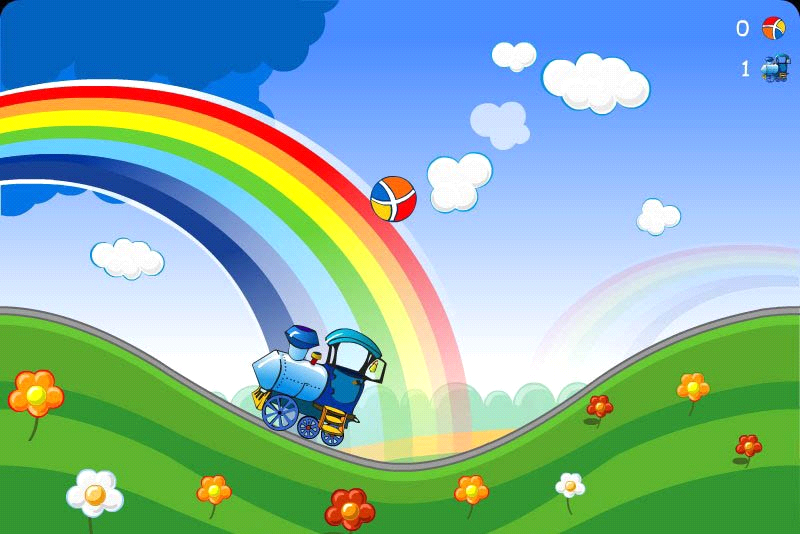 